DERS BİLGİLERİDERS BİLGİLERİDERS BİLGİLERİDERS BİLGİLERİDERS BİLGİLERİDERS BİLGİLERİDersKoduYarıyılT+U SaatKrediAKTSHukuk Tarihi ILaw 1431  3+0 3 3Ön Koşul Dersleri -Dersin DiliTürkçe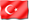 Dersin SeviyesiLisansDersin TürüZorunluDersin KoordinatörüProf. Dr. Diler TAMER Dersi VerenlerProf. Dr. Diler TAMER Dersin Yardımcıları -Dersin AmacıKuralları ortaya çıkaran sosyal, siyasal ve ekonomik nedenler ile çağdaş yasal düzenlemelere aktarılış sürecinin incelenerek, öğrencilerin hukuk kurallarının amacını ve değişim ilkelerini günümüz yorumları ile sınırlı olmaksızın objektif ilkelere bağlı olarak değerlendirebilmelerini sağlamak.Dersin İçeriğiDers üç ana bölümden oluşmaktadır. Tarihi Kısım, Roma Yargılama Hukuku ve Hukukun Temel Kavramları. 1.Bölümde Roma İmparatorluğunun siyasi tarihi ve hukuk kaynakları, ikinci bölümde Roma Yargılama Hukukunun gelişimi ve kuralları, üçüncü bölümde ise tarih boyunca temel hukuk kavramları incelenecektir.Dersin Öğrenme ÇıktılarıProgram Öğrenme ÇıktılarıÖğretim YöntemleriÖlçme YöntemleriBu dersi başarıyla tamamlayan öğrenci 1) Dünya tarihi ve özellikle Roma İmparatorluğu ile ilgili genel bilgilere sahip olur.1,3,4,5,6,101, 2, 3A2) Hukuk kuralları ile sosyal, ekonomik ve siyasal kurumlar arasındaki ilişkileri değerlendirir.2,3,5,10,111, 2, 3A3) yürürlükteki hukuk kurallarını algılama, karşılaştırmalı incelemeler yapma ve kuralların değişim süreçleri için önerilerde bulunma becerisi kazanır2,3,5,9,101, 2, 3AÖğretim Yöntemleri:1: Anlatım, 2: Soru-Cevap, 3: Tartışma 4: Pratik ÇalışmaÖlçme Yöntemleri:A: Sınav B: Sunum C: ÖdevDERS AKIŞIDERS AKIŞIDERS AKIŞIHaftaKonularÖn Hazırlık1İnsanın tarihine genel bakış2Roma şehrinin kuruluşu,/Din/Felsefe/Kültür/Roma Siyasi Tarihinin Devirleri/Roma Cumhuriyetinin Gelişmesi/Çöküş Nedenleri/İmparatorluk Rejiminin Kurumları/Sorunları/Mutlak Monarşiye Geçiş / Roma İmparatorluğunun Çöküşü3Roma Tarihinde Hukuk Kurumlarının Gelişimi / Eski Hukuk/Klasik Hukuk/Post klasik Hukuk devirlerinde hukuk kaynakları4Corpus Iuris Civilis / XI. Yüzyıldan XXI. Yüzyıla dek Roma Hukukunun günümüze aktarılma süreci5Serbest Değerlendirmeler6Roma’da Hakların Korunması/ Yargılama Hukukunun Gelişimi7ARA SINAV8 Hukuk ve Hak kavramları / Hak ehliyetine sahip olma koşulları / Hürriyet/Vatandaşlık/Aile Reisliği / Roma Ailesi9Uygulamalar10Hukuki İşlem/Unsurları11Fiil Ehliyeti12Uygulamalar13Hukuki İşlemlerin Hükümsüzlük Sebepleri14UygulamalarKAYNAKLARKAYNAKLARDers KitabıRoma Hukuku Ders Notları-Ziya Umur, 1990Diğer KaynaklarRoma Hukuku Uygulamaları- Diler Tamer, 2009Roma Hukuku Lügatı-Ziya Umur, 1985Hukukta Latince/Teknik Terimler Özlü Sözler- Belgin Erdoğmuş, 2004Encyclopedic Dictionary of Roman Law – A. Berger, 1953MATERYAL PAYLAŞIMI MATERYAL PAYLAŞIMI DokümanlarÖdevlerSınavlarDEĞERLENDİRME SİSTEMİDEĞERLENDİRME SİSTEMİDEĞERLENDİRME SİSTEMİYARIYIL İÇİ ÇALIŞMALARISIRAKATKI YÜZDESİVize1100Toplam100Finalin Başarıya Oranı60Yıl içinin Başarıya Oranı40Toplam100DERS KATEGORİSİUzmanlık / Alan DersleriDERSİN PROGRAM ÇIKTILARINA KATKISIDERSİN PROGRAM ÇIKTILARINA KATKISIDERSİN PROGRAM ÇIKTILARINA KATKISIDERSİN PROGRAM ÇIKTILARINA KATKISIDERSİN PROGRAM ÇIKTILARINA KATKISIDERSİN PROGRAM ÇIKTILARINA KATKISIDERSİN PROGRAM ÇIKTILARINA KATKISIDERSİN PROGRAM ÇIKTILARINA KATKISINoProgram Öğrenme ÇıktılarıKatkı DüzeyiKatkı DüzeyiKatkı DüzeyiKatkı DüzeyiKatkı DüzeyiKatkı DüzeyiNoProgram Öğrenme Çıktıları123451Hukuki sorunları algılayıp, çözme becerisine, analitik ve eleştirel düşünce yetisine sahip olmakX2Yaşam boyu öğrenme yaklaşımı çerçevesinde, hukuk alanında edinilen bilgileri yenilemeye ve sürekli geliştirmeye yönlendirmekX3Hukuk alanında bilimsel kaynaklara, yargı içtihatlarına hakim olmak, ulusal ve uluslararası alanda karşılaştırmalı hukuk analizleri yapabilmekX4Uzlaşma seçeneklerini geliştirebilmek, yaratıcı ve yenilikçi çözümler üretebilmekX5Hukuk alanında edinilen bilgilerin, sosyal ve iktisadi alana aktarılmasını sağlayan kapsayıcı ve karşılaştırmalı bilgilerle donanımlı olmak, disiplinler arası analiz yetisine sahip olmakX6Küresel ekonominin hukuki sorunlarını algılayıp çözme becerisine sahip olmakX7İngilizceyi kullanarak, güncel hukuki konularda bilgi sahibi olmakX8İkinci bir yabancı dili orta düzeyde kullanabilmekX9Hukuk biliminin mesleki ve bilimsel etik ilkeleri yanında, toplumsal etik değerlere de sahip olmakX10Hukuk alanında etkin yazma, konuşma ve dinleme becerisine sahip olmakX11Bireysel ve/veya ekip çalışması içinde açık fikirli, karşıt görüşlere müsamahalı, yapıcı, özgüven ve sorumluluk sahibi olmak, etkin ve verimli çalışmakXAKTS / İŞ YÜKÜ TABLOSUAKTS / İŞ YÜKÜ TABLOSUAKTS / İŞ YÜKÜ TABLOSUAKTS / İŞ YÜKÜ TABLOSUEtkinlikSAYISISüresi
(Saat)Toplam
İş Yükü
(Saat)Ders Süresi 14342Sınıf Dışı Ders Çalışma Süresi(Ön çalışma, pekiştirme)14      228Ara Sınav122Final122Toplam İş Yükü74Toplam İş Yükü / 25 (s)2.96Dersin AKTS Kredisi3